InformacjaŚWIATOWY DZIEŃ AUTYZMU5 KWIETNIA 2019r. Szkoła Podstawowa w Cielądzu organizuje akcję mającą na celu pogłębienie wiedzy na temat autyzmu.Włącz się do akcji:UBIERZ SIĘ 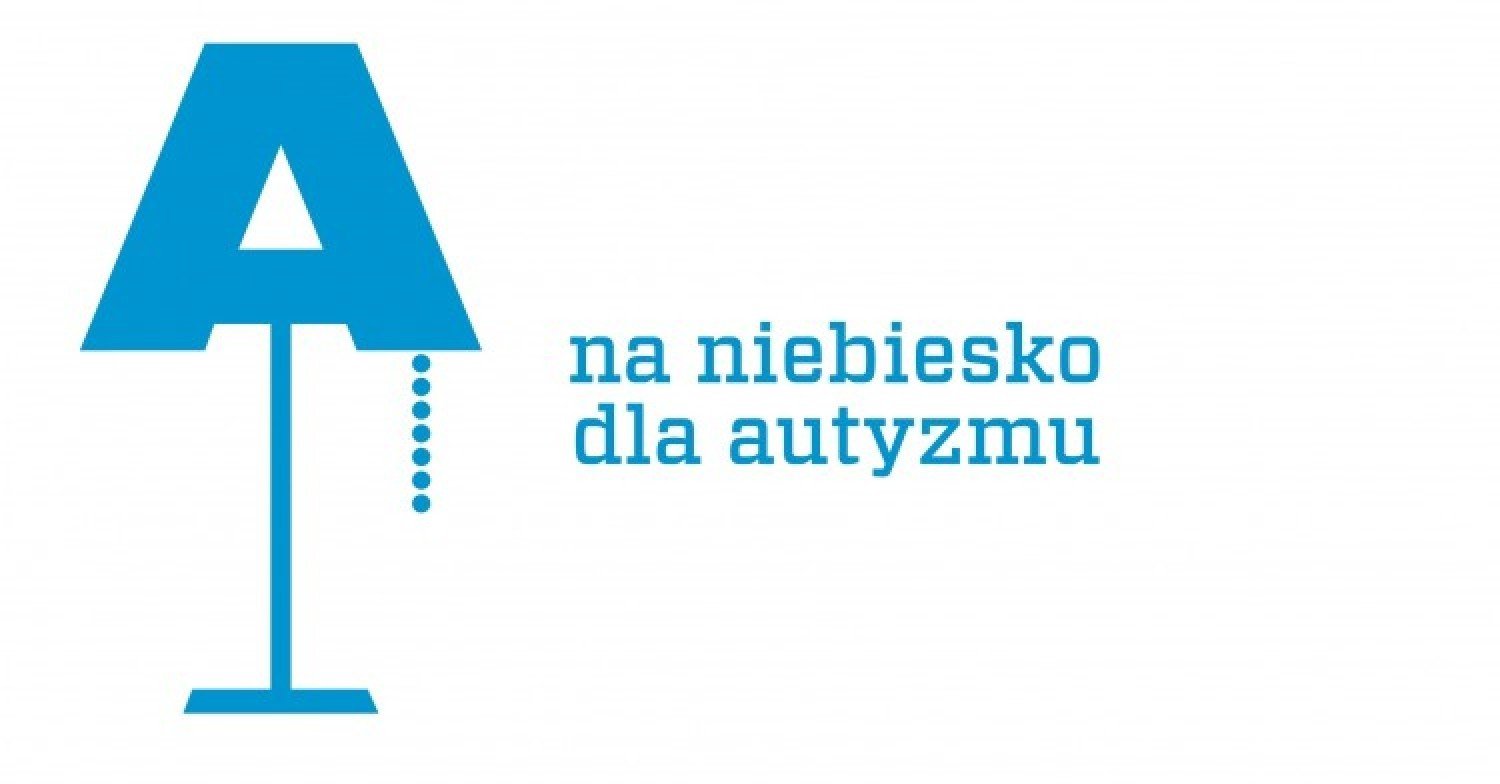 NA NIEBIESKO